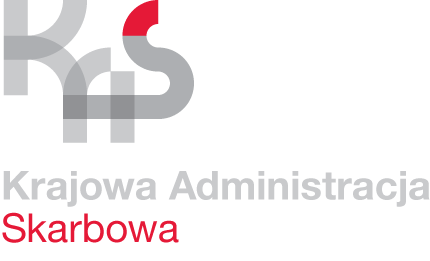  eTW(3)WNIOSEK WIERZYCIELA O NADANIE / ZMIANĘ / ODEBRANIE UPRAWNIEŃ DO APLIKACJI eTW WNIOSEK WIERZYCIELA O NADANIE / ZMIANĘ / ODEBRANIE UPRAWNIEŃ DO APLIKACJI eTW WNIOSEK WIERZYCIELA O NADANIE / ZMIANĘ / ODEBRANIE UPRAWNIEŃ DO APLIKACJI eTW WNIOSEK WIERZYCIELA O NADANIE / ZMIANĘ / ODEBRANIE UPRAWNIEŃ DO APLIKACJI eTW WNIOSEK WIERZYCIELA O NADANIE / ZMIANĘ / ODEBRANIE UPRAWNIEŃ DO APLIKACJI eTW WNIOSEK WIERZYCIELA O NADANIE / ZMIANĘ / ODEBRANIE UPRAWNIEŃ DO APLIKACJI eTW Podstawa prawna: art. 26aa § 3 ustawy z dnia 17 czerwca 1966 r. o postępowaniu egzekucyjnym w administracji;§ 2 rozporządzenia ministra finansów z dnia 24 lipca 2020 r. w sprawie przekazywania tytułu wykonawczego i innych dokumentów do organu egzekucyjnego Podstawa prawna: art. 26aa § 3 ustawy z dnia 17 czerwca 1966 r. o postępowaniu egzekucyjnym w administracji;§ 2 rozporządzenia ministra finansów z dnia 24 lipca 2020 r. w sprawie przekazywania tytułu wykonawczego i innych dokumentów do organu egzekucyjnego Podstawa prawna: art. 26aa § 3 ustawy z dnia 17 czerwca 1966 r. o postępowaniu egzekucyjnym w administracji;§ 2 rozporządzenia ministra finansów z dnia 24 lipca 2020 r. w sprawie przekazywania tytułu wykonawczego i innych dokumentów do organu egzekucyjnego Podstawa prawna: art. 26aa § 3 ustawy z dnia 17 czerwca 1966 r. o postępowaniu egzekucyjnym w administracji;§ 2 rozporządzenia ministra finansów z dnia 24 lipca 2020 r. w sprawie przekazywania tytułu wykonawczego i innych dokumentów do organu egzekucyjnego Podstawa prawna: art. 26aa § 3 ustawy z dnia 17 czerwca 1966 r. o postępowaniu egzekucyjnym w administracji;§ 2 rozporządzenia ministra finansów z dnia 24 lipca 2020 r. w sprawie przekazywania tytułu wykonawczego i innych dokumentów do organu egzekucyjnego Podstawa prawna: art. 26aa § 3 ustawy z dnia 17 czerwca 1966 r. o postępowaniu egzekucyjnym w administracji;§ 2 rozporządzenia ministra finansów z dnia 24 lipca 2020 r. w sprawie przekazywania tytułu wykonawczego i innych dokumentów do organu egzekucyjnego Podstawa prawna: art. 26aa § 3 ustawy z dnia 17 czerwca 1966 r. o postępowaniu egzekucyjnym w administracji;§ 2 rozporządzenia ministra finansów z dnia 24 lipca 2020 r. w sprawie przekazywania tytułu wykonawczego i innych dokumentów do organu egzekucyjnego Podstawa prawna: art. 26aa § 3 ustawy z dnia 17 czerwca 1966 r. o postępowaniu egzekucyjnym w administracji;§ 2 rozporządzenia ministra finansów z dnia 24 lipca 2020 r. w sprawie przekazywania tytułu wykonawczego i innych dokumentów do organu egzekucyjnego Podstawa prawna: art. 26aa § 3 ustawy z dnia 17 czerwca 1966 r. o postępowaniu egzekucyjnym w administracji;§ 2 rozporządzenia ministra finansów z dnia 24 lipca 2020 r. w sprawie przekazywania tytułu wykonawczego i innych dokumentów do organu egzekucyjnego Cel składanego wnioskuCel składanego wnioskuCel składanego wnioskuCel składanego wnioskuCel składanego wnioskuCel składanego wnioskuCel składanego wnioskuCel składanego wnioskuCel składanego wniosku1. Numer wniosku1. Numer wniosku1. Numer wniosku1. Numer wniosku1. Numer wniosku1. Numer wniosku1. Numer wniosku1. Numer wniosku2. Zaznaczyć właściwy kwadrat2. Zaznaczyć właściwy kwadrat2. Zaznaczyć właściwy kwadrat2. Zaznaczyć właściwy kwadrat2. Zaznaczyć właściwy kwadrat2. Zaznaczyć właściwy kwadrat2. Zaznaczyć właściwy kwadrat2. Zaznaczyć właściwy kwadrat	Nadanie uprawnień	Nadanie uprawnień	Nadanie uprawnień	Nadanie uprawnień	Nadanie uprawnień	Odebranie uprawnień	Odebranie uprawnień	Odebranie uprawnień	Zmiana danych	Zmiana danych	Zmiana danych	Zmiana danych	Zmiana danych	Zmiana uprawnień z administratora lokalnego na użytkownika	Zmiana uprawnień z administratora lokalnego na użytkownika	Zmiana uprawnień z administratora lokalnego na użytkownika	Uzupełnienie wniosku	Uzupełnienie wniosku	Uzupełnienie wniosku	Uzupełnienie wniosku	Uzupełnienie wnioskuInformacje o wierzycieluInformacje o wierzycieluInformacje o wierzycieluInformacje o wierzycieluInformacje o wierzycieluInformacje o wierzycieluInformacje o wierzycieluInformacje o wierzycieluInformacje o wierzycielu3. Kod wierzyciela3. Kod wierzyciela3. Kod wierzyciela3. Kod wierzyciela3. Kod wierzyciela3. Kod wierzyciela3. Kod wierzyciela3. Kod wierzyciela4. Pełna nazwa wierzyciela 4. Pełna nazwa wierzyciela 4. Pełna nazwa wierzyciela 4. Pełna nazwa wierzyciela 4. Pełna nazwa wierzyciela 4. Pełna nazwa wierzyciela 4. Pełna nazwa wierzyciela 4. Pełna nazwa wierzyciela 5. NIP 5. NIP 5. NIP 5. NIP 5. NIP 5. NIP 6. REGON6. REGON7. Kraj7. Kraj7. Kraj8. Województwo8. Województwo8. Województwo8. Województwo9. Powiat10. Gmina10. Gmina10. Gmina11. Ulica11. Ulica11. Ulica11. Ulica12. Numer domu13. Numer lokalu13. Numer lokalu13. Numer lokalu14. Miejscowość14. Miejscowość14. Miejscowość14. Miejscowość15. Kod pocztowy16. Nr telefonu16. Nr telefonu16. Nr telefonu17. Adres e-mail17. Adres e-mail17. Adres e-mail17. Adres e-mail18. Adres skrytki ePUAPB.1 Informacje o urzędzie/jednostce uprawnionej do działania w imieniu wierzyciela (nazwa i adres siedziby podmiotu, któremu należy przekazać wyegzekwowaną należność pieniężną)B.1 Informacje o urzędzie/jednostce uprawnionej do działania w imieniu wierzyciela (nazwa i adres siedziby podmiotu, któremu należy przekazać wyegzekwowaną należność pieniężną)B.1 Informacje o urzędzie/jednostce uprawnionej do działania w imieniu wierzyciela (nazwa i adres siedziby podmiotu, któremu należy przekazać wyegzekwowaną należność pieniężną)B.1 Informacje o urzędzie/jednostce uprawnionej do działania w imieniu wierzyciela (nazwa i adres siedziby podmiotu, któremu należy przekazać wyegzekwowaną należność pieniężną)B.1 Informacje o urzędzie/jednostce uprawnionej do działania w imieniu wierzyciela (nazwa i adres siedziby podmiotu, któremu należy przekazać wyegzekwowaną należność pieniężną)B.1 Informacje o urzędzie/jednostce uprawnionej do działania w imieniu wierzyciela (nazwa i adres siedziby podmiotu, któremu należy przekazać wyegzekwowaną należność pieniężną)B.1 Informacje o urzędzie/jednostce uprawnionej do działania w imieniu wierzyciela (nazwa i adres siedziby podmiotu, któremu należy przekazać wyegzekwowaną należność pieniężną)B.1 Informacje o urzędzie/jednostce uprawnionej do działania w imieniu wierzyciela (nazwa i adres siedziby podmiotu, któremu należy przekazać wyegzekwowaną należność pieniężną)19. Nazwa19. Nazwa19. Nazwa19. Nazwa19. Nazwa19. Nazwa19. Nazwa19. Nazwa20. NIP20. NIP20. NIP20. NIP20. NIP20. NIP21. REGON21. REGON22. Kraj 22. Kraj 22. Kraj 23. Województwo23. Województwo23. Województwo23. Województwo24. Powiat25. Gmina25. Gmina25. Gmina26. Ulica26. Ulica26. Ulica26. Ulica27. Numer domu28. Numer lokalu28. Numer lokalu28. Numer lokalu29. Miejscowość29. Miejscowość29. Miejscowość29. Miejscowość30. Kod pocztowy31. Nr telefonu31. Nr telefonu31. Nr telefonu32. Adres e-mail32. Adres e-mail32. Adres e-mail32. Adres e-mail33. Adres skrytki ePUAPC. Informacje o pracowniku (administratorze lokalnym), którego dotyczy wniosekUWAGA: Należy wypełnić, gdy w części „A. Cel składanego wniosku” wybrano kwadrat nr „1. Nadanie uprawnień” lub kwadrat nr „2. Odebranie uprawnień”.C. Informacje o pracowniku (administratorze lokalnym), którego dotyczy wniosekUWAGA: Należy wypełnić, gdy w części „A. Cel składanego wniosku” wybrano kwadrat nr „1. Nadanie uprawnień” lub kwadrat nr „2. Odebranie uprawnień”.C. Informacje o pracowniku (administratorze lokalnym), którego dotyczy wniosekUWAGA: Należy wypełnić, gdy w części „A. Cel składanego wniosku” wybrano kwadrat nr „1. Nadanie uprawnień” lub kwadrat nr „2. Odebranie uprawnień”.C. Informacje o pracowniku (administratorze lokalnym), którego dotyczy wniosekUWAGA: Należy wypełnić, gdy w części „A. Cel składanego wniosku” wybrano kwadrat nr „1. Nadanie uprawnień” lub kwadrat nr „2. Odebranie uprawnień”.C. Informacje o pracowniku (administratorze lokalnym), którego dotyczy wniosekUWAGA: Należy wypełnić, gdy w części „A. Cel składanego wniosku” wybrano kwadrat nr „1. Nadanie uprawnień” lub kwadrat nr „2. Odebranie uprawnień”.C. Informacje o pracowniku (administratorze lokalnym), którego dotyczy wniosekUWAGA: Należy wypełnić, gdy w części „A. Cel składanego wniosku” wybrano kwadrat nr „1. Nadanie uprawnień” lub kwadrat nr „2. Odebranie uprawnień”.C. Informacje o pracowniku (administratorze lokalnym), którego dotyczy wniosekUWAGA: Należy wypełnić, gdy w części „A. Cel składanego wniosku” wybrano kwadrat nr „1. Nadanie uprawnień” lub kwadrat nr „2. Odebranie uprawnień”.C. Informacje o pracowniku (administratorze lokalnym), którego dotyczy wniosekUWAGA: Należy wypełnić, gdy w części „A. Cel składanego wniosku” wybrano kwadrat nr „1. Nadanie uprawnień” lub kwadrat nr „2. Odebranie uprawnień”.C. Informacje o pracowniku (administratorze lokalnym), którego dotyczy wniosekUWAGA: Należy wypełnić, gdy w części „A. Cel składanego wniosku” wybrano kwadrat nr „1. Nadanie uprawnień” lub kwadrat nr „2. Odebranie uprawnień”.34. Imię/imiona pracownika (DUŻYMI LITERAMI)34. Imię/imiona pracownika (DUŻYMI LITERAMI)34. Imię/imiona pracownika (DUŻYMI LITERAMI)34. Imię/imiona pracownika (DUŻYMI LITERAMI)35. Nazwisko pracownika (DUŻYMI LITERAMI)35. Nazwisko pracownika (DUŻYMI LITERAMI)35. Nazwisko pracownika (DUŻYMI LITERAMI)35. Nazwisko pracownika (DUŻYMI LITERAMI)36. Numer telefonu pracownika 36. Numer telefonu pracownika 36. Numer telefonu pracownika 36. Numer telefonu pracownika 37. Adres e-mail pracownika 37. Adres e-mail pracownika 37. Adres e-mail pracownika 37. Adres e-mail pracownika 38. PESEL38. PESEL38. PESEL38. PESEL38. PESEL38. PESEL38. PESEL38. PESELInformacje o kolejnym pracowniku (kolejnym administratorze lokalnym), którego dotyczy wniosekInformacje o kolejnym pracowniku (kolejnym administratorze lokalnym), którego dotyczy wniosekInformacje o kolejnym pracowniku (kolejnym administratorze lokalnym), którego dotyczy wniosekInformacje o kolejnym pracowniku (kolejnym administratorze lokalnym), którego dotyczy wniosekInformacje o kolejnym pracowniku (kolejnym administratorze lokalnym), którego dotyczy wniosekInformacje o kolejnym pracowniku (kolejnym administratorze lokalnym), którego dotyczy wniosekInformacje o kolejnym pracowniku (kolejnym administratorze lokalnym), którego dotyczy wniosekInformacje o kolejnym pracowniku (kolejnym administratorze lokalnym), którego dotyczy wniosek39. Imię pracownika (DUŻYMI LITERAMI)39. Imię pracownika (DUŻYMI LITERAMI)39. Imię pracownika (DUŻYMI LITERAMI)39. Imię pracownika (DUŻYMI LITERAMI)40. Nazwisko pracownika (DUŻYMI LITERAMI)40. Nazwisko pracownika (DUŻYMI LITERAMI)40. Nazwisko pracownika (DUŻYMI LITERAMI)40. Nazwisko pracownika (DUŻYMI LITERAMI)41. Numer telefonu pracownika 41. Numer telefonu pracownika 41. Numer telefonu pracownika 41. Numer telefonu pracownika 42. Adres e-mail pracownika 42. Adres e-mail pracownika 42. Adres e-mail pracownika 42. Adres e-mail pracownika 43. PESEL43. PESEL43. PESEL43. PESEL43. PESEL43. PESEL43. PESEL43. PESELD. Informacja o zmianie / uzupełnieniu danych UWAGA: Należy wypełnić, gdy w części „A. Cel składanego wniosku” wybrano kwadrat nr 3 lub 4D. Informacja o zmianie / uzupełnieniu danych UWAGA: Należy wypełnić, gdy w części „A. Cel składanego wniosku” wybrano kwadrat nr 3 lub 4D. Informacja o zmianie / uzupełnieniu danych UWAGA: Należy wypełnić, gdy w części „A. Cel składanego wniosku” wybrano kwadrat nr 3 lub 4D. Informacja o zmianie / uzupełnieniu danych UWAGA: Należy wypełnić, gdy w części „A. Cel składanego wniosku” wybrano kwadrat nr 3 lub 4D. Informacja o zmianie / uzupełnieniu danych UWAGA: Należy wypełnić, gdy w części „A. Cel składanego wniosku” wybrano kwadrat nr 3 lub 4D. Informacja o zmianie / uzupełnieniu danych UWAGA: Należy wypełnić, gdy w części „A. Cel składanego wniosku” wybrano kwadrat nr 3 lub 4D. Informacja o zmianie / uzupełnieniu danych UWAGA: Należy wypełnić, gdy w części „A. Cel składanego wniosku” wybrano kwadrat nr 3 lub 4D. Informacja o zmianie / uzupełnieniu danych UWAGA: Należy wypełnić, gdy w części „A. Cel składanego wniosku” wybrano kwadrat nr 3 lub 4D. Informacja o zmianie / uzupełnieniu danych UWAGA: Należy wypełnić, gdy w części „A. Cel składanego wniosku” wybrano kwadrat nr 3 lub 444. Data złożenia wcześniejszego wniosku44. Data złożenia wcześniejszego wniosku44. Data złożenia wcześniejszego wniosku44. Data złożenia wcześniejszego wniosku45. Numer wcześniejszego wniosku45. Numer wcześniejszego wniosku45. Numer wcześniejszego wniosku45. Numer wcześniejszego wniosku46. Zakres danych, które zostały zmienione46. Zakres danych, które zostały zmienione46. Zakres danych, które zostały zmienione46. Zakres danych, które zostały zmienione46. Zakres danych, które zostały zmienione46. Zakres danych, które zostały zmienione46. Zakres danych, które zostały zmienione46. Zakres danych, które zostały zmienioneWierzyciel, składając niniejszy wniosek, wyraża jednocześnie zgodę na przekazywanie drogą elektroniczną 
(na wskazany we wniosku adres e-mail) informacji o ewentualnych zmianach, aktualizacjach czy przerwach technicznych lub innych informacji dotyczących funkcjonowania aplikacji eTW.Wierzyciel, składając niniejszy wniosek, wyraża jednocześnie zgodę na przekazywanie drogą elektroniczną 
(na wskazany we wniosku adres e-mail) informacji o ewentualnych zmianach, aktualizacjach czy przerwach technicznych lub innych informacji dotyczących funkcjonowania aplikacji eTW.Wierzyciel, składając niniejszy wniosek, wyraża jednocześnie zgodę na przekazywanie drogą elektroniczną 
(na wskazany we wniosku adres e-mail) informacji o ewentualnych zmianach, aktualizacjach czy przerwach technicznych lub innych informacji dotyczących funkcjonowania aplikacji eTW.Wierzyciel, składając niniejszy wniosek, wyraża jednocześnie zgodę na przekazywanie drogą elektroniczną 
(na wskazany we wniosku adres e-mail) informacji o ewentualnych zmianach, aktualizacjach czy przerwach technicznych lub innych informacji dotyczących funkcjonowania aplikacji eTW.Wierzyciel, składając niniejszy wniosek, wyraża jednocześnie zgodę na przekazywanie drogą elektroniczną 
(na wskazany we wniosku adres e-mail) informacji o ewentualnych zmianach, aktualizacjach czy przerwach technicznych lub innych informacji dotyczących funkcjonowania aplikacji eTW.Wierzyciel, składając niniejszy wniosek, wyraża jednocześnie zgodę na przekazywanie drogą elektroniczną 
(na wskazany we wniosku adres e-mail) informacji o ewentualnych zmianach, aktualizacjach czy przerwach technicznych lub innych informacji dotyczących funkcjonowania aplikacji eTW.Wierzyciel, składając niniejszy wniosek, wyraża jednocześnie zgodę na przekazywanie drogą elektroniczną 
(na wskazany we wniosku adres e-mail) informacji o ewentualnych zmianach, aktualizacjach czy przerwach technicznych lub innych informacji dotyczących funkcjonowania aplikacji eTW.Wierzyciel, składając niniejszy wniosek, wyraża jednocześnie zgodę na przekazywanie drogą elektroniczną 
(na wskazany we wniosku adres e-mail) informacji o ewentualnych zmianach, aktualizacjach czy przerwach technicznych lub innych informacji dotyczących funkcjonowania aplikacji eTW.E. Data i podpis osoby upoważnionej do złożenia wniosku E. Data i podpis osoby upoważnionej do złożenia wniosku E. Data i podpis osoby upoważnionej do złożenia wniosku E. Data i podpis osoby upoważnionej do złożenia wniosku E. Data i podpis osoby upoważnionej do złożenia wniosku E. Data i podpis osoby upoważnionej do złożenia wniosku E. Data i podpis osoby upoważnionej do złożenia wniosku E. Data i podpis osoby upoważnionej do złożenia wniosku E. Data i podpis osoby upoważnionej do złożenia wniosku 47. Data sporządzenia47. Data sporządzenia47. Data sporządzenia47. Data sporządzenia48. Imię, nazwisko, stanowisko służbowe osoby, która złożyła podpis pod wnioskiem  48. Imię, nazwisko, stanowisko służbowe osoby, która złożyła podpis pod wnioskiem  48. Imię, nazwisko, stanowisko służbowe osoby, która złożyła podpis pod wnioskiem  48. Imię, nazwisko, stanowisko służbowe osoby, która złożyła podpis pod wnioskiem  